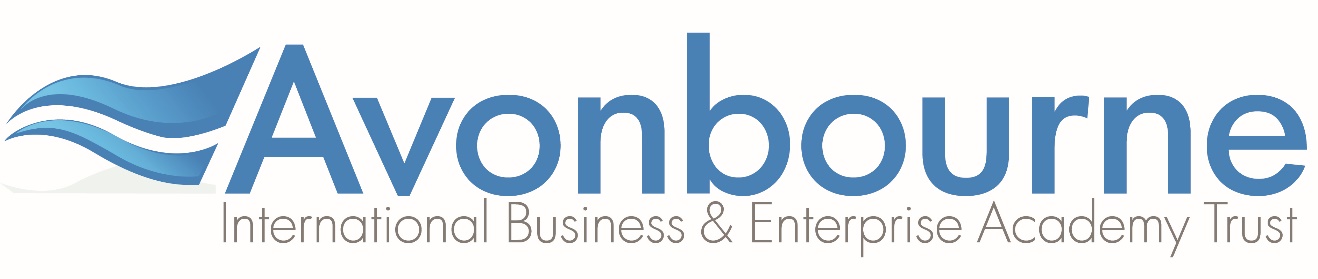 PERSON SPECIFICATION – Learning Co-ordinatorQUALIFICATIONSESSENTIAL	DESIRABLEBA Hons, BSc, PGCE, GTP, or equivalent*Masters*ICT qualification eg ECDL*PERSONAL QUALITIESExcellent interpersonal and communication skills*Enthusiasm / Commitment*Ability to work well on own initiative and as part of a team*Excellent organisational skills*Ability to prioritise work and multi-task*Strong role model for students & staff*Professional and friendly manner*KNOWLEDGE & UNDERSTANDINGKnowledge & application of  AFL / Enterprise Education*Outstanding subject knowledge*Understanding of data and ability to use it effectively to enhance student performance*Participation in professional development and developing others*LEADERSHIP SKILLS*Approachable and sensitive to the needs of others*Ability to motivate and inspire colleagues*Ability to deal with ‘difficult’ situations effectively*Calm and positive approach*Experience of leading a department*Experience of leading a multi-disciplined team*